Здравствуйте, приветствую вас в объединении "Маленькая страна"!(руководитель: Волкова Светлана Александровна, воспитатель ГПД)22.05.2020г.Тема: Наш удивительный класс.Дорогие ребята! Вот и подошел к концу очередной учебный год. За этот год вы –  повзрослели и многому научились, стали самостоятельнее. Многие наши ребята раскрывают  и проявляют свои  способности  в  науке, творчестве, спорте, танцах, рукоделии. Кто-то пока не нашел занятия по душе, но все еще впереди! Вот мы какие! Веселые, озорныеСерьезные, интересные И конечно творческие!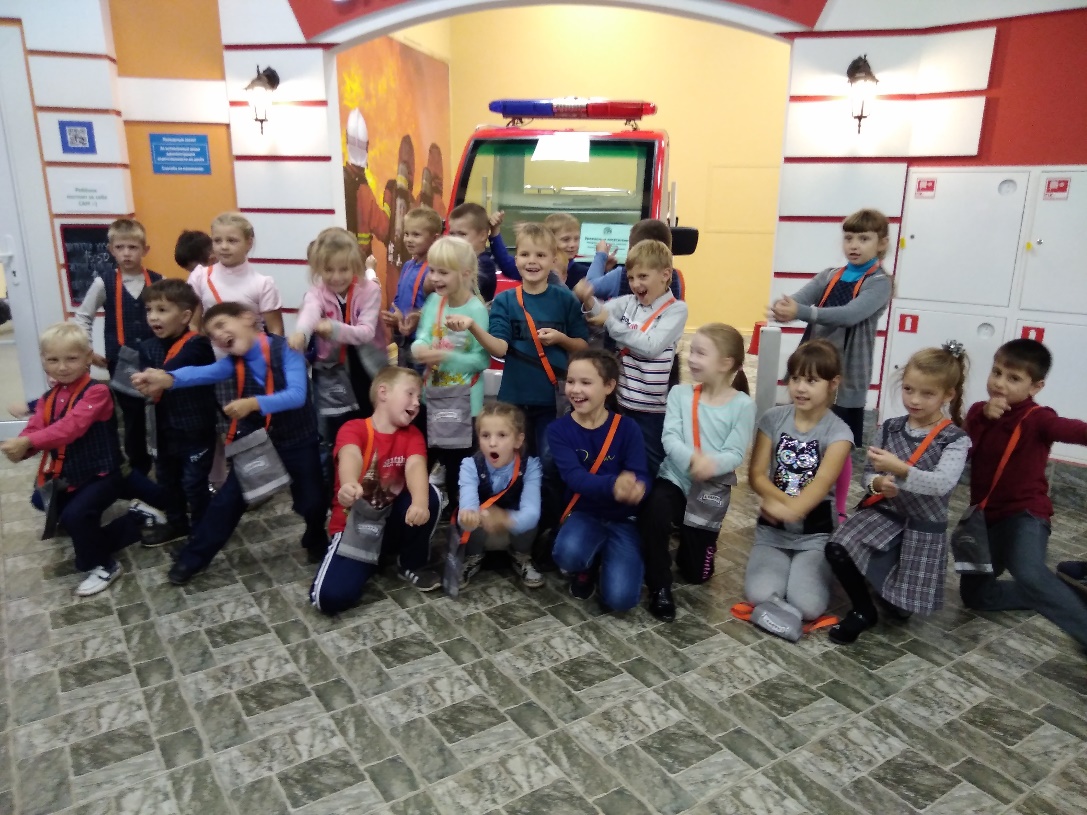 Да, ученье – это сложно, но интересно! - Школа – это не только уроки, это и очень интересные дела, праздники, время которое мы проводим вместе.- Наш второй класс за весь учебный год успел сделать много хороших, добрых дел.Проект  «Улыбка весны»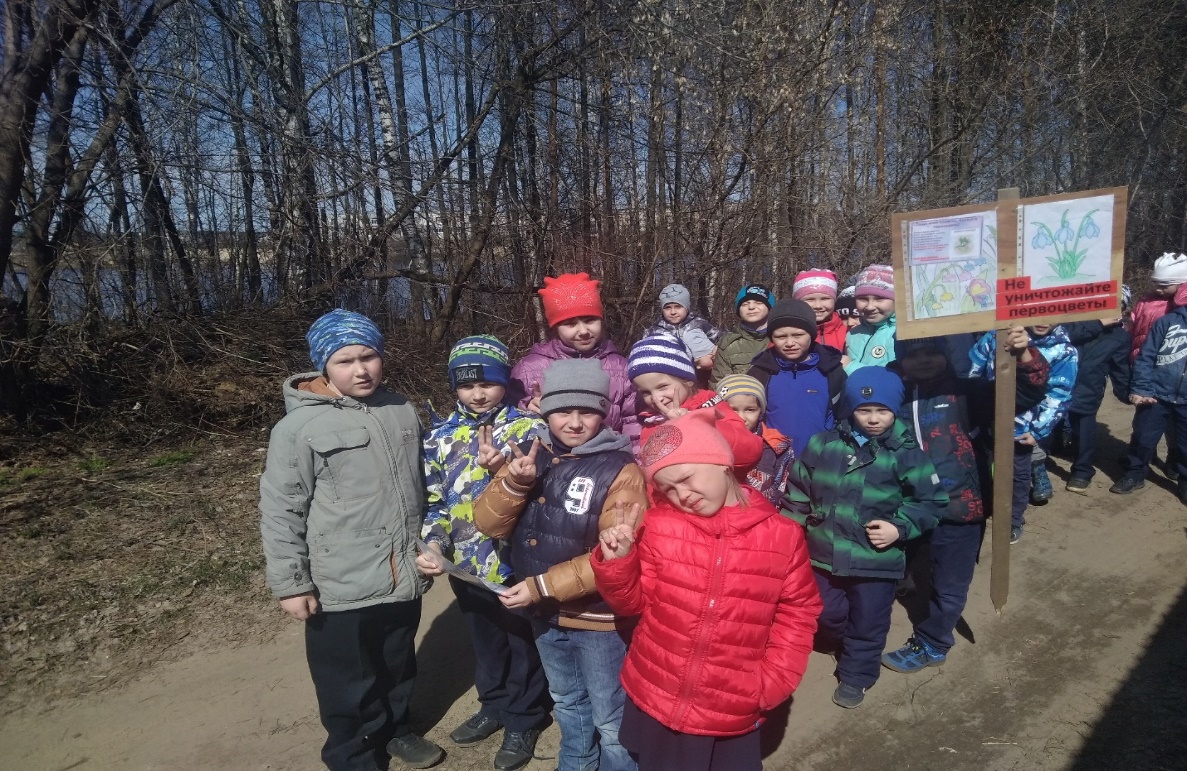 Операция «Кормушка»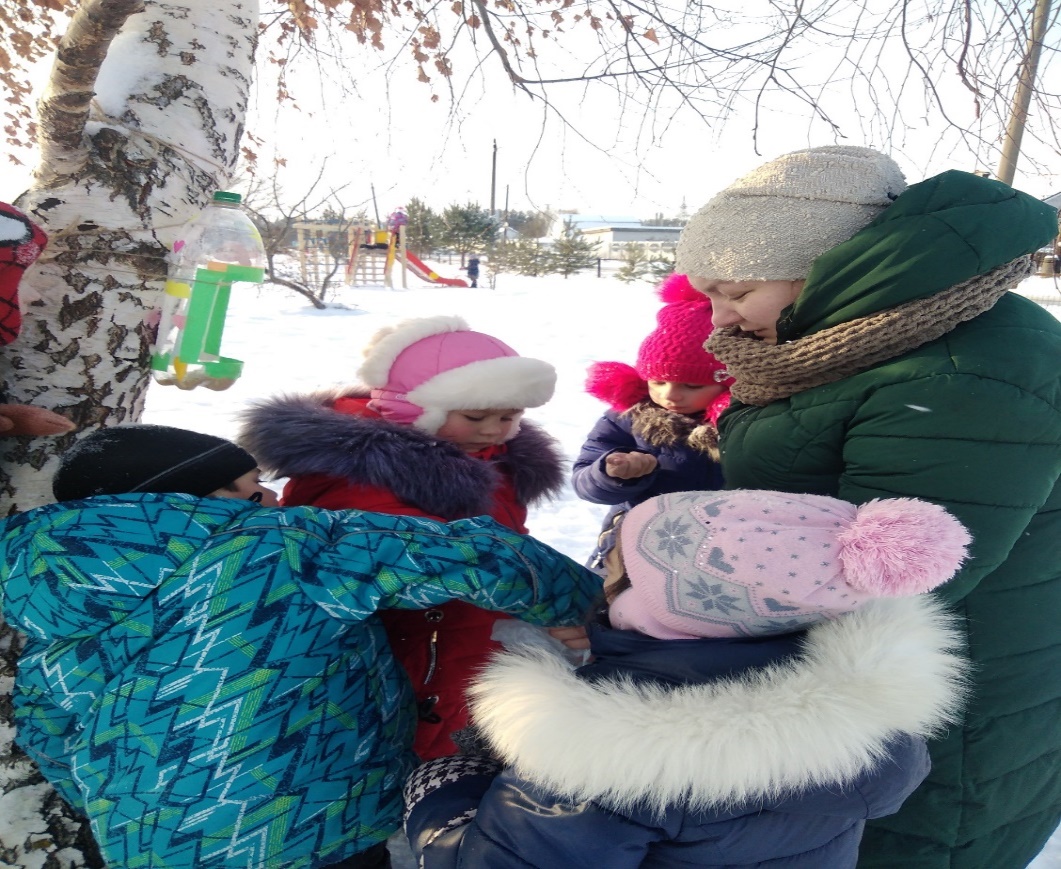 Классный час «Никто не забыт … ничто не забыто»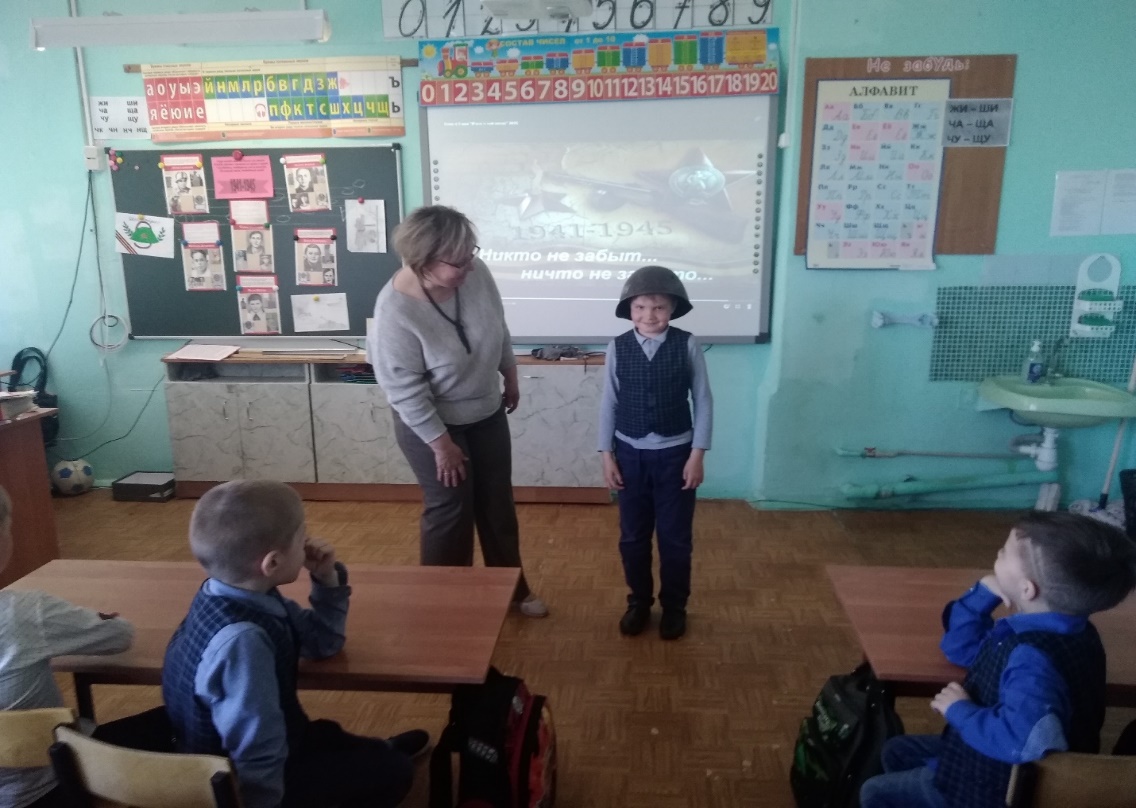 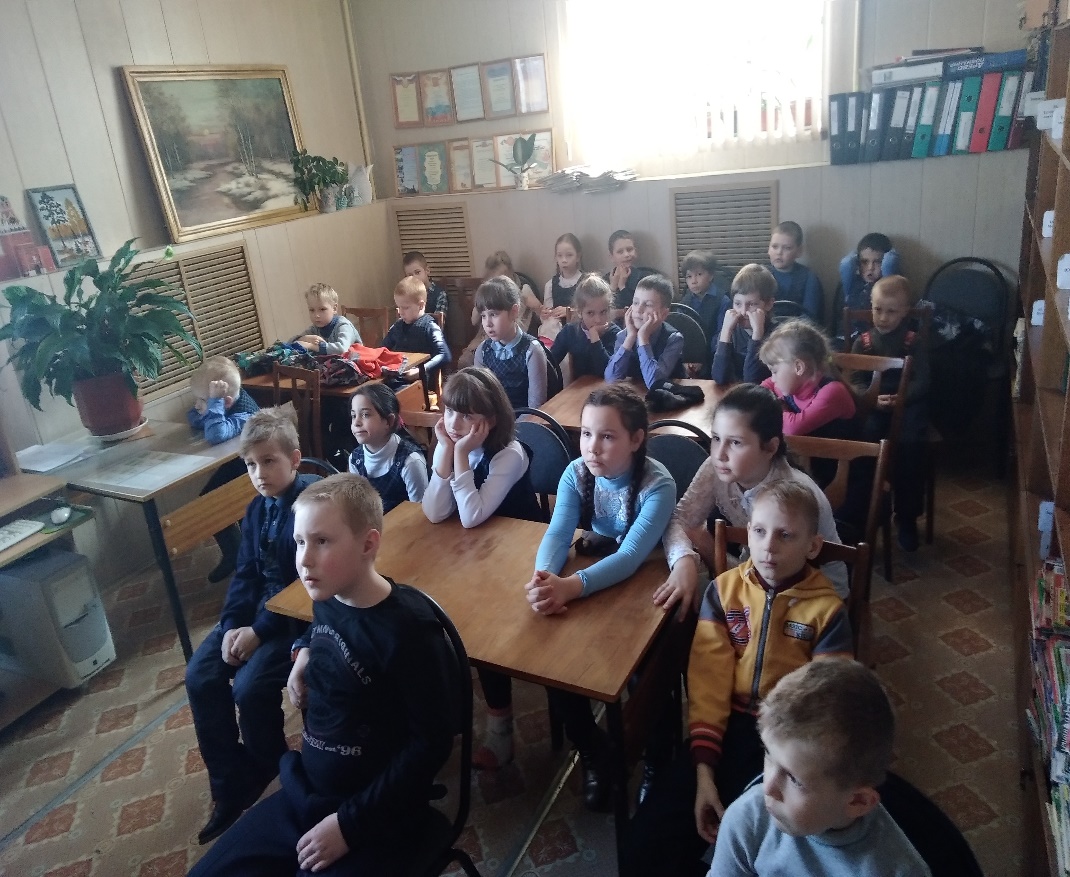 Здесь у нас талантов очень много
Творчеством наполнена душа! Любим не только учиться, но и отдыхать и песни веселые распевать.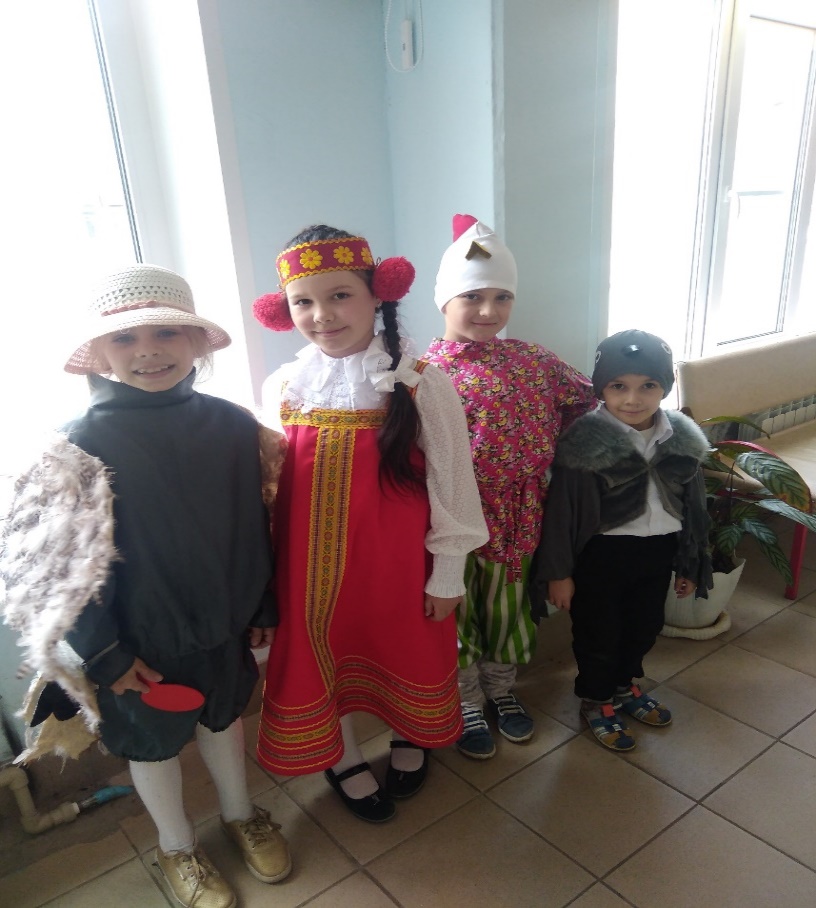 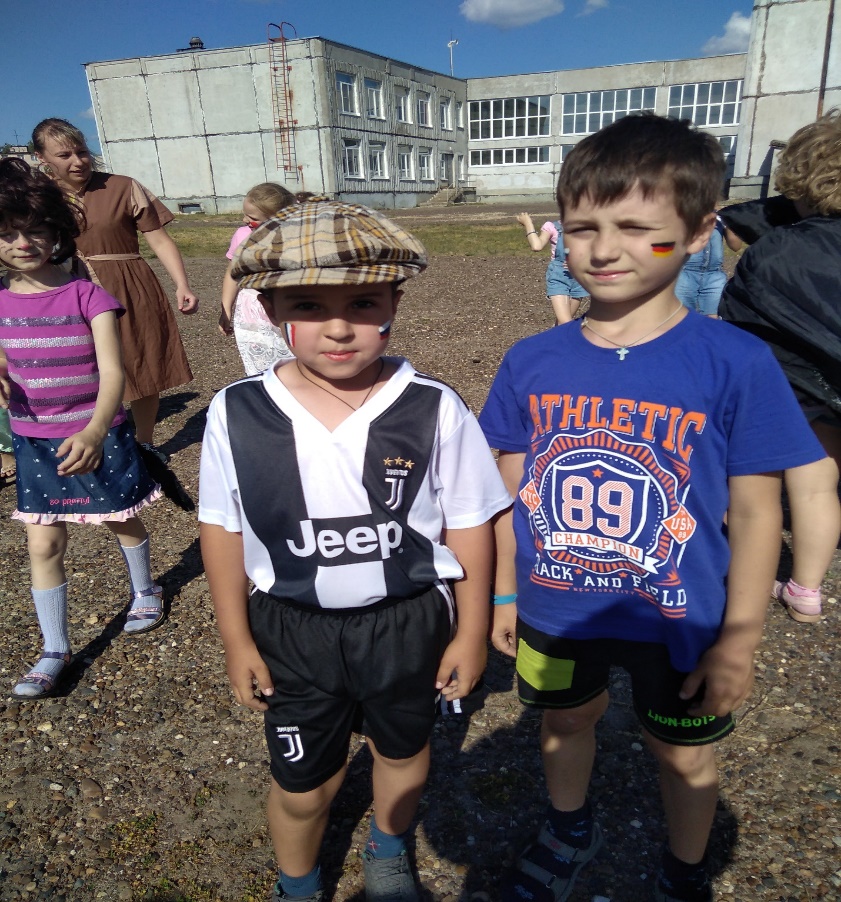 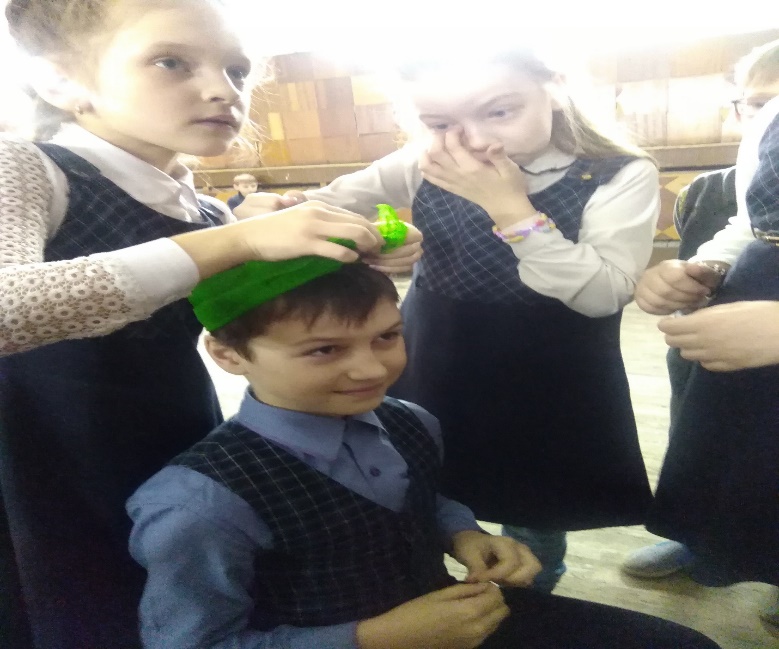 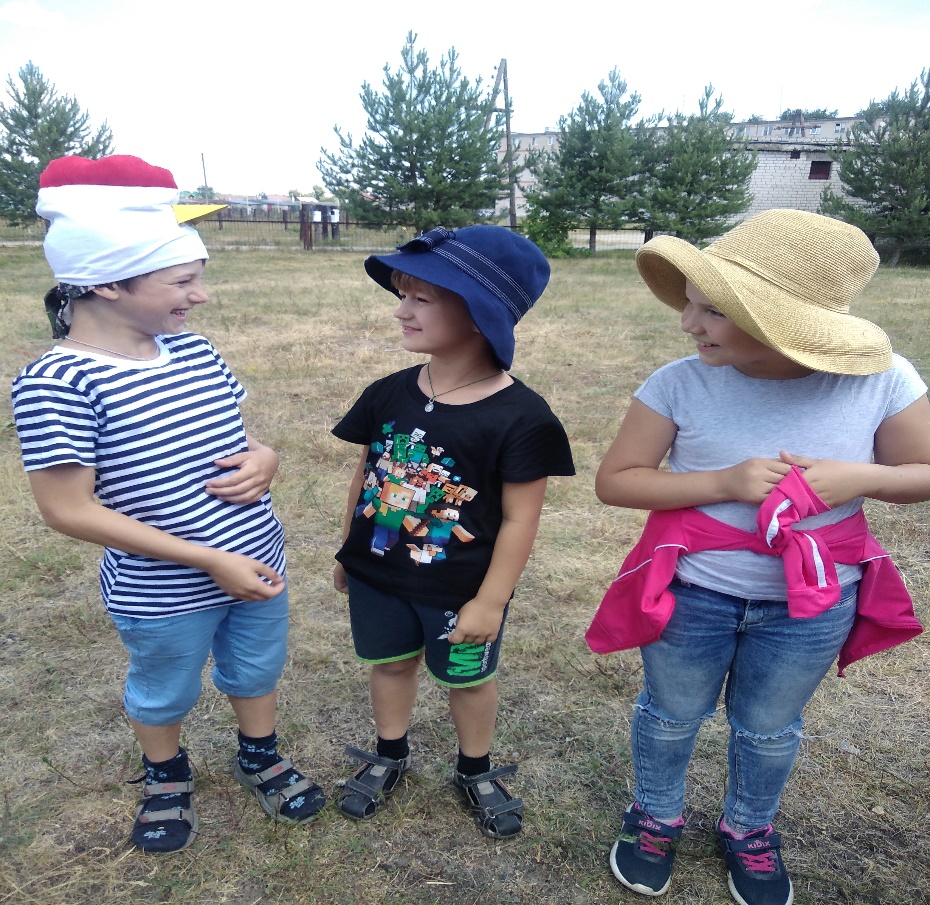 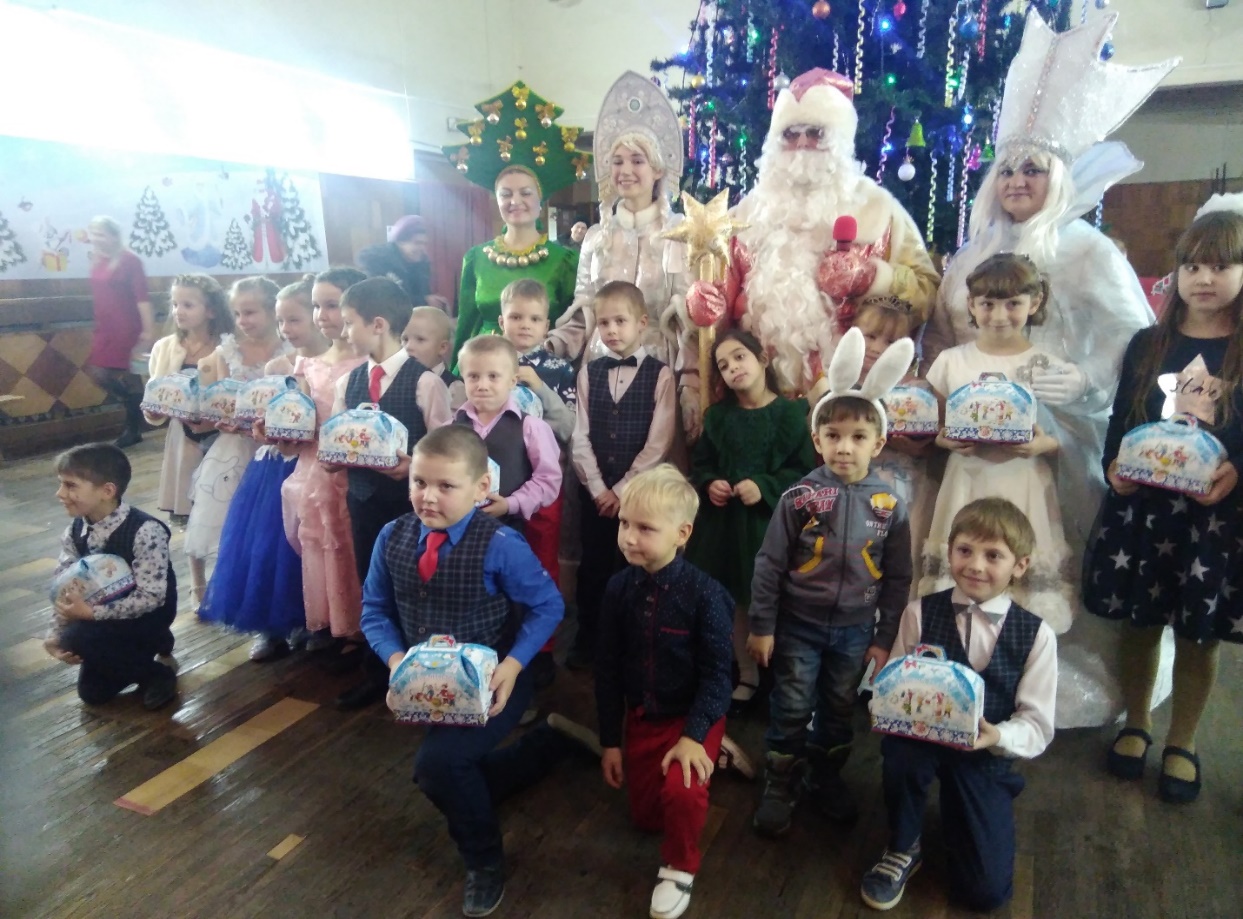  Второклассники, поздравляем вас с окончанием учебного года! У нас начинаются долгожданные каникулы! Желаем вам успехов, хорошего настроения и приятного отдыха! А в сентябре вас встретит новый учебный год в третьем классе!